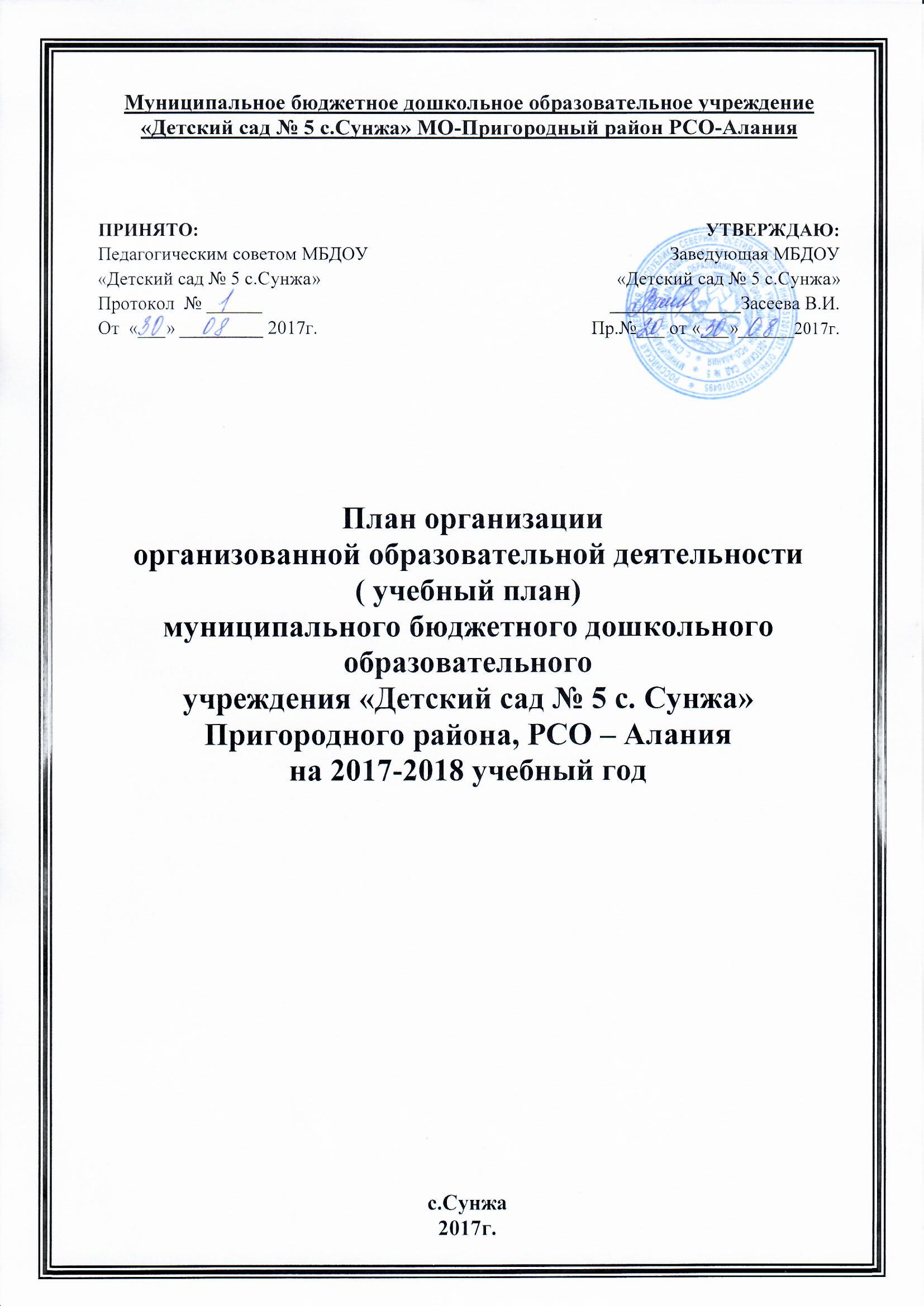 Планирование образовательно-воспитательной работыПояснительная запискаОснованием для планирования и осуществления образовательного процесса в МБДОУ «Детский сад № 5с.Сунжа» служат следующие нормативные документы:Федеральный закон от 29.12.2012г. № 273-ФЗ «Об образовании в Российской Федерации»Постановление об утверждении СанПиН 2.4.1.3049-13 «Санитарно-эпидемиологические требования к устройству, содержанию и организации режима работы дошкольных образовательных организаций» зарегистрированном в Минюсте России от 29 мая 2013 г. №28564.Приказ № 1155 от 17.10.2013 «Об утверждении федерального государственного образовательного стандарта дошкольного образования».Приказ от 30.08.2013 г. №1014 "Об утверждении Порядка организации и осуществления образовательным деятельности по основным образовательным программам-программам дошкольного образования".Уставом  МБДОУ, утвержденного Постановлением Администрации № 1406 от 16.12.2015г.            (далее – Устав).Лицензией на право ведения образовательной деятельности № 2373  от 09.06.2016 г. Целостность педагогического процесса обеспечивается путём внедрения Основной образовательной программы дошкольного образования муниципального бюджетного дошкольного образовательного   учреждения МБДОУ «Детский сад № 5 с.Сунжа». Ведущие цели данной программы - создание благоприятных условий для полноценного проживания ребенком дошкольного детства, формирование основ базовой культуры личности, всестороннее развитие психических и физических качеств в соответствии с возрастными и индивидуальными особенностями, подготовка к жизни в современном обществе, формирование предпосылок к учебной деятельности, обеспечение безопасности жизнедеятельности дошкольника.Дошкольное учреждение работает в режиме пятидневной рабочей недели. В дошкольном учреждении функционирует  3 группы: младшая, средняя, старшая(подготовительная), укомплектованных в соответствии с возрастными нормами.Образовательная деятельность осуществляется через все виды детской деятельности и различные формы организации детей:игровая деятельность (включая сюжетно-ролевую игру как ведущую деятельность детей дошкольного возраста, а также игру с правилами и другие виды игры);коммуникативная (общение и взаимодействие со взрослыми и сверстниками);познавательно-исследовательская (исследования объектов окружающего мира и экспериментирования с ними; восприятие художественной литературы и фольклора);самообслуживание и элементарный бытовой труд (в помещении и на улице);конструирование из разного материала, включая конструкторы, модули, бумагу, природный и иной материал; - изобразительная (рисования, лепки, аппликации);музыкальная (восприятие и понимание смысла музыкальных произведений, пение, музыкально-ритмические движения, игры на детских музыкальных инструментах);двигательная (овладение основными движениями) активность ребенка;            -  индивидуальную работу;совместную деятельность педагога и ребёнка в ходе режимных моментов и в непосредственно образовательной деятельности;самостоятельную деятельность детей;организацию предметно-развивающей среды;во взаимодействии с семьями детей по реализации основной образовательной программы дошкольного образования.В учебном плане распределено количество занятий, дающее возможность использовать модульный подход, строить учебный план на принципах дифференциации и вариативности.   Социально-коммуникативное развитие направлено на усвоение норм и ценностей, принятых в обществе, включая моральные и нравственные ценности; развитие общения и взаимодействия ребёнка с взрослыми и сверстниками;становление самостоятельности, целенаправленности и саморегуляции собственных действий; развитие социального и эмоционального интеллекта, эмоциональной отзывчивости, сопереживания, формирование готовности к совместной деятельности со сверстниками, формирование уважительного отношения и чувства принадлежности к своей семье и к сообществу детей и взрослых в Организации; формирование позитивных установок к различным видам труда и творчества; формирование основ безопасного поведения в быту, социуме, природе.Познавательное развитие предполагает развитие интересов детей, любознательности и познавательной мотивации; формирование познавательных действий, становление сознания; развитие воображения и творческой активности; формирование первичных представлений о себе, других людях, объектах окружающего мира, о свойствах и отношениях объектов окружающего мира, (форме, цвете, размере, материале, звучании, ритме, темпе, количестве, числе, части и целом, пространстве и времени, движении и покое, причинах и следствиях и др.), о малой родине и Отечестве, представлений о социокультурных ценностях нашего народа, об отечественных традициях и праздниках, о планете Земля как общем доме людей, об особенностях её природы, многообразии стран и народов мира.Речевое развитие включает владение речью как средством общения и культуры; обогащение активного словаря; развитие связной, грамматически правильной диалогической и монологической речи; развитие речевого творчества;развитие звуковой и интонационной культуры речи, фонематического слуха; знакомство с книжной культурой, детской литературой, понимание на слух текстов различных жанров детской литературы; формирование звуковой аналитико-синтетической активности как предпосылки обучения грамоте.Художественно-эстетическое развитие предполагает развитие предпосылок ценностно-смыслового восприятия и понимания произведений искусства (словесного, музыкального, изобразительного), мира, природы; становление эстетического отношения к окружающему миру; формирование элементарных представлений о видах искусства; восприятие музыки, художественной литературы, фольклора; стимулирование сопереживания персонажам художественных произведений; реализацию самостоятельной творческой деятельности детей (изобразительной, конструктивно-модельной, музыкальной, и др.).Физическое развитие включает приобретение опыта в следующих видах деятельности детей: двигательной, в том числе связанной с выполнением упражнений, направленных на развитие таких физических качеств, как координация и гибкость; способствующих правильному формированию опорно-двигательной системы организма, развитию равновесия, координации движения, крупной и мелкой моторики обеих рук, а также с правильным, не наносящем ущерба организму, выполнением основных движений (ходьба, бег, мягкие прыжки, повороты в обе стороны), формирование начальных представлений о некоторых видах, спорта, овладение подвижными играми с правилами; становление целенаправленности и саморегуляции в двигательной сфере; становление ценностей здорового образа жизни, овладение его элементарными нормами и правилами (в питании, двигательном режиме, закаливании, при формировании полезных привычек и др.).План имеет две части:•  Обязательная часть. Основанием является реализация Основной образовательнойпрограммы дошкольного образования Муниципального бюджетного дошкольного образовательного  учреждения     МБДОУ «Детский сад № 5 с.Сунжа»Основная часть программы обеспечивает достижение воспитанниками готовности к школе, а именно необходимый и достаточный уровень развития ребенка для успешного освоения им основных общеобразовательных программ начального общего образования. Объем обязательной части составляет до 70% времени, необходимого для реализации Программы.• Часть, формируемая участниками образовательного процесса(региональный компонент). Объем вариативной части составляет до 30% времени общего объема Программы.В план организации ООД включены пять образовательных областей, обеспечивающие познавательное, речевое, социально-коммуникативное, художественно-эстетическое и физическое развитие детей.Каждой образовательные области соответствуют определённые направления деятельности:познавательное развитие:«Формирование элементарных математических представлений»;«Развитие познавательно-исследовательской деятельности»;«Ознакомление с предметным окружением»;«Ознакомление с социальным миром»;«Ознакомление с миром природы»;речевое развитие: «Развитие речи»;«Приобщение к художественной литературе»;социально-коммуникативное развитие:«Социализация, развитие общения, нравственное воспитание»;«Ребенок в семье и сообществе»;«Самообслуживание, самостоятельность, трудовое воспитание»;«Формирование основ безопасности»;художественно-эстетическоенаправление:«Приобщение к искусству»;«Изобразительная деятельность»;«Музыкальная деятельность»;-    «Конструктивно-модельная деятельность»;физическое развитие:«Формирование начальных представлений о здоровом образе жизни»;«Физическая культура».Каждой образовательной области соответствуют различные виды организованной образовательной деятельности, название и содержание которых определяются Основной образовательной программой дошкольного образования   муниципального бюджетного дошкольного образовательного   учреждения МБДОУ «Детский сад № 5с.Сунжа». Решение программных образовательных задач предусматривается не только в рамках организованной образовательной деятельности, но и в ходе режимных моментов — как в совместной деятельности взрослого и детей, так и в самостоятельной деятельности дошкольников.Содержание педагогической работы по освоению детьми образовательных областей "Физическое развитие", "Познавательное развитие", "Социально-коммуникативное развитие", "Художественно-эстетическое развитие" входят в расписание непрерывной образовательной деятельности. Они реализуются как в обязательной части и части, формируемой участниками образовательного процесса, так и во всех видах деятельности и отражены в календарном планировании.Структура образовательного процесса вМБДОУ«Детский сад  № 5 с.Сунжа»1.1.Утренний блок: (с 7.00 до 9.00):индивидуальная работа с детьми;организация самостоятельной деятельности детей;совместная деятельность педагога и детей в ходе режимных моментов;игровая деятельность детей;утренняя гимнастика;взаимодействие с родителями.1.2.Блок организованной  образовательной деятельности: (примерно с 9.00 до 10.35в зависимости от возрастной группы и с 16.00 до 16.25.1.3.Вечерний блок( с 16.25 до 19.00)индивидуальная работа с детьми;организация самостоятельной деятельности;совместная деятельность педагога и детей в ходе режимных моментов; занятия по интересам;игровая деятельность;прогулка;взаимодействие с родителями.2. Структура учебного года.1.	Организованная  образовательная деятельность проводится в
период с 01 сентября по 29 мая (с 1-го сентября по 15 сентября адаптационный);2.	Каникулы (проводится организованная непосредственно образовательная
деятельность эстетического и изобразительного цикла)-	 с 26 декабря по 15 января - зимние каникулы;-  24 марта по 2 апреля –весенние каникулы;-с 01 июня по 31 августа - летние каникулы.3. Максимально допустимый объем недельной нагрузки организованной  образовательной деятельности.В середине непосредственно образовательной деятельности статического характера проводится физкультминутка.С целью облегчения оптимальной образовательной нагрузки 3 раза в год (январь, март, июнь-август) организуются каникулы, во время которых планируются мероприятия досугового, развлекательного и оздоровительного цикла.4. Перечень основных видов организованной  образовательной деятельности.4.1.Обязательная частьРеализуемая программа - Основная образовательная программа дошкольного образования
муниципального бюджетного дошкольного образовательного учреждения «Детский сад № 5 с.Сунжа»Возрастные группыОбъем недельной нагрузкипродолжительностьМладшая группа2 часа 45 мин 15 минСредняя группа4 часа 00 мин20 минСтаршая группа5 часов 50 мин25 минПодготовительная группа  8 часов 00 мин30 минутОбразовательные областиОрганизованная непосредственно образовательная деятельностьОрганизованная непосредственно образовательная деятельностьОрганизованная непосредственно образовательная деятельностьОрганизованная непосредственно образовательная деятельностьКоличество в неделюКоличество в неделюКоличество в неделюКоличество в неделюКоличество в неделюКоличество в неделюКоличество в неделюОбразовательные областиОрганизованная непосредственно образовательная деятельностьОрганизованная непосредственно образовательная деятельностьОрганизованная непосредственно образовательная деятельностьОрганизованная непосредственно образовательная деятельностьмладшаямладшаясредняясредняястаршаяподготовит.подготовит.Физическое развитиеФизическая культура ( в помещенииФизическая культура ( в помещенииФизическая культура ( в помещенииФизическая культура ( в помещении3333222Физическое развитиеФизическая культура ( на прогулке)Физическая культура ( на прогулке)Физическая культура ( на прогулке)Физическая культура ( на прогулке)----111Познавательное развитие«Формирование элементарных математических представлений»«Формирование элементарных математических представлений»«Формирование элементарных математических представлений»«Формирование элементарных математических представлений»1111122Познавательное развитие«Развитие познавательно-исследовательской деятельности»«Развитие познавательно-исследовательской деятельности»«Развитие познавательно-исследовательской деятельности»«Развитие познавательно-исследовательской деятельности»0,250,250,25Познавательное развитиеОзнакомление  сОзнакомление  спредметным окружениемпредметным окружением0,50,50,50,50,250,250,25Познавательное развитиеОзнакомление  сОзнакомление  ссоциальным миромсоциальным миром0,250,250,250,250,50,50,5Познавательное развитиеОзнакомление  сОзнакомление  смиром природымиром природы0,250,250,250,250,50,50,5Художественно-эстетическоеразвитиеИзобразительная деятельностьИзобразительная деятельностьИзобразительная деятельностьИзобразительная деятельность111 1 0,750.750.75Художественно-эстетическоеразвитиеПриобщение к искусствуПриобщение к искусствуПриобщение к искусствуПриобщение к искусству----0,250,250,25Художественно-эстетическоеразвитиеЛепкаЛепкаЛепкаЛепка0,50,50,50,50,50,50,5Художественно-эстетическоеразвитиеАппликацияАппликацияАппликацияАппликация0,50,50,50,50,50,50,5Художественно-эстетическоеразвитие«Музыкальная деятельность»«Музыкальная деятельность»«Музыкальная деятельность»«Музыкальная деятельность»2222222Речевое развитиеРечевое развитиеРечевое развитиеРечевое развитиеРечевое развитие1111111Речевое развитиеЧХЛЧХЛЧХЛЧХЛ-----Речевое развитиеграмотаграмотаграмотаграмота-----11Итого:1010101010,512,512,5Социально-коммуникативноеразвитиеОсуществляется в процессе организации всех видов деятельности: игровой, коммуникативной,  музыкально-художественной и др.Осуществляется в процессе организации всех видов деятельности: игровой, коммуникативной,  музыкально-художественной и др.Осуществляется в процессе организации всех видов деятельности: игровой, коммуникативной,  музыкально-художественной и др.Осуществляется в процессе организации всех видов деятельности: игровой, коммуникативной,  музыкально-художественной и др.Осуществляется в процессе организации всех видов деятельности: игровой, коммуникативной,  музыкально-художественной и др.Осуществляется в процессе организации всех видов деятельности: игровой, коммуникативной,  музыкально-художественной и др.Осуществляется в процессе организации всех видов деятельности: игровой, коммуникативной,  музыкально-художественной и др.Осуществляется в процессе организации всех видов деятельности: игровой, коммуникативной,  музыкально-художественной и др.Осуществляется в процессе организации всех видов деятельности: игровой, коммуникативной,  музыкально-художественной и др.Осуществляется в процессе организации всех видов деятельности: игровой, коммуникативной,  музыкально-художественной и др.Осуществляется в процессе организации всех видов деятельности: игровой, коммуникативной,  музыкально-художественной и др.Часть, формируемая участниками образовательного процессаЧасть, формируемая участниками образовательного процессаЧасть, формируемая участниками образовательного процессаЧасть, формируемая участниками образовательного процессаЧасть, формируемая участниками образовательного процессаЧасть, формируемая участниками образовательного процессаЧасть, формируемая участниками образовательного процессаЧасть, формируемая участниками образовательного процессаЧасть, формируемая участниками образовательного процессаЧасть, формируемая участниками образовательного процессаЧасть, формируемая участниками образовательного процессаЧасть, формируемая участниками образовательного процессаРечевое развитиеРечевое развитиеОсетинский языкОсетинский язык22222222Познавательное развитие Познавательное развитие Экологическое воспитание. Экологическое воспитание. 0,250,250,250,25Познавательное развитие Познавательное развитие Знакомство дошкольников с культурой ОсетииЗнакомство дошкольников с культурой Осетии0,250,250,250,25Итого:Итого:1212121213131315Взаимодействие взрослого с детьми в различных видах деятельностиВзаимодействие взрослого с детьми в различных видах деятельностиВзаимодействие взрослого с детьми в различных видах деятельностиВзаимодействие взрослого с детьми в различных видах деятельностиВзаимодействие взрослого с детьми в различных видах деятельностиВзаимодействие взрослого с детьми в различных видах деятельностиВзаимодействие взрослого с детьми в различных видах деятельностиВзаимодействие взрослого с детьми в различных видах деятельностиВзаимодействие взрослого с детьми в различных видах деятельностиВзаимодействие взрослого с детьми в различных видах деятельностиВзаимодействие взрослого с детьми в различных видах деятельностиВзаимодействие взрослого с детьми в различных видах деятельностиЧтение художественной литературыЕжедневно 1-2 раза в день в соответствии с возрастомЕжедневно 1-2 раза в день в соответствии с возрастомЕжедневно 1-2 раза в день в соответствии с возрастомЕжедневно 1-2 раза в день в соответствии с возрастомЕжедневно 1-2 раза в день в соответствии с возрастомЕжедневно 1-2 раза в день в соответствии с возрастомЕжедневно 1-2 раза в день в соответствии с возрастомЕжедневно 1-2 раза в день в соответствии с возрастомЕжедневно 1-2 раза в день в соответствии с возрастомЕжедневно 1-2 раза в день в соответствии с возрастомЕжедневно 1-2 раза в день в соответствии с возрастомЧтение художественной литературы1 раз в неделю согласно Программе  во второй половине дня1 раз в неделю согласно Программе  во второй половине дня1 раз в неделю согласно Программе  во второй половине дня1 раз в неделю согласно Программе  во второй половине дняпонедельник/ вторникпонедельник/ вторникЧетверг/понедельникЧетверг/понедельниксреда/вторниксреда/вторникпонедельникКонструктивно- модельная деятельность1 раз в неделю согласно Программе  во второй половине дня1 раз в неделю согласно Программе  во второй половине дня1 раз в неделю согласно Программе  во второй половине дня1 раз в неделю согласно Программе  во второй половине дняСреда/пятницаСреда/пятницаПонедельник/четвергПонедельник/четвергПонедельник  /средаПонедельник  /средаЧетвергОбучение осетинскому  языкуЕжедневно во всех видах деятельностиЕжедневно во всех видах деятельностиЕжедневно во всех видах деятельностиЕжедневно во всех видах деятельностиЕжедневно во всех видах деятельностиЕжедневно во всех видах деятельностиЕжедневно во всех видах деятельностиЕжедневно во всех видах деятельностиЕжедневно во всех видах деятельностиЕжедневно во всех видах деятельностиЕжедневно во всех видах деятельностиОбучение осетинскому  языку 1 раз в неделю согласно Программе  во второй половине дня 1 раз в неделю согласно Программе  во второй половине дня 1 раз в неделю согласно Программе  во второй половине дня 1 раз в неделю согласно Программе  во второй половине дняПятница Пятница пятницапятницапятницапятницапятницаСенсорное развитиеЕжедневно во всех видах деятельностиЕжедневно во всех видах деятельностиЕжедневно во всех видах деятельностиЕжедневно во всех видах деятельностиЕжедневно во всех видах деятельностиЕжедневно во всех видах деятельностиЕжедневно во всех видах деятельностиЕжедневно во всех видах деятельностиЕжедневно во всех видах деятельностиЕжедневно во всех видах деятельностиЕжедневно во всех видах деятельностиИгровая деятельностьежедневноежедневноежедневноежедневноежедневноежедневноежедневноОбщение по проведении режимных процессовежедневноежедневноежедневноежедневноежедневноежедневноежедневноДежурстваПо столовой По столовой По столовой По столовой ежедневноежедневноежедневноежедневноежедневноежедневноежедневноДежурстваПо оодПо оодПо оодПо оодежедневноежедневноежедневноежедневноежедневнопо природному уголкупо природному уголкупо природному уголкупо природному уголкуежедневноежедневноежедневноПрогулкиежедневноежедневноежедневноежедневноежедневноежедневноежедневноСамостоятельная деятельностьСамостоятельная деятельностьСамостоятельная деятельностьСамостоятельная деятельностьСамостоятельная деятельностьСамостоятельная деятельностьСамостоятельная деятельностьСамостоятельная деятельностьСамостоятельная деятельностьСамостоятельная деятельностьСамостоятельная деятельностьСамостоятельная деятельностьСамостоятельная играСамостоятельная играСамостоятельная играЕжедневноЕжедневноЕжедневноЕжедневноЕжедневноЕжедневноЕжедневноЕжедневноПознавательно-иследовательская деятельностьПознавательно-иследовательская деятельностьПознавательно-иследовательская деятельностьЕжедневноЕжедневноЕжедневноЕжедневноЕжедневноЕжедневноЕжедневноЕжедневноСамостоятельная деятельность детей в уголках развитияСамостоятельная деятельность детей в уголках развитияСамостоятельная деятельность детей в уголках развитияЕжедневноЕжедневноЕжедневноЕжедневноЕжедневноЕжедневноЕжедневноЕжедневноОздоровительная работаОздоровительная работаОздоровительная работаОздоровительная работаОздоровительная работаОздоровительная работаОздоровительная работаОздоровительная работаОздоровительная работаОздоровительная работаОздоровительная работаОздоровительная работаГимнастикаГимнастикаутренняяутренняяЕжедневноЕжедневноЕжедневноЕжедневноЕжедневноЕжедневноЕжедневноЕжедневноГимнастикаГимнастика после сна после снаЕжедневноЕжедневноЕжедневноЕжедневноЕжедневноЕжедневноЕжедневноЕжедневноГимнастикаГимнастикапальчиковая пальчиковая ЕжедневноЕжедневноЕжедневноЕжедневноЕжедневноЕжедневноЕжедневноЕжедневноГимнастикаГимнастикадля глаздля глазЕжедневноЕжедневноЕжедневноЕжедневноЕжедневноЕжедневноЕжедневноЕжедневноГигиенические процедурыГигиенические процедурыЕжедневноЕжедневноЕжедневноЕжедневноЕжедневноЕжедневноЕжедневноЕжедневноЗакаливающие процедурыЗакаливающие процедурыРижский методРижский методЕжедневноЕжедневноЕжедневноЕжедневноЕжедневноЕжедневноЕжедневноЕжедневно